ФЕДЕРАЛЬНОЕ АГЕНТСТВО ЖЕЛЕЗНОДОРОЖНОГО ТРАНСПОРТА Федеральное государственное бюджетное образовательное учреждение высшего профессионального образования«Петербургский государственный университет путей сообщения Императора Александра I»(ФГБОУ ВО ПГУПС)Кафедра «Инженерная химия и естествознание»РАБОЧАЯ ПРОГРАММАдисциплины«Современные защитные материалы» (Б1.В.ДВ.3.1)для специальности23.05.01 «Наземные транспортно-технологические средства»по специализации «Подъемно-транспортные, строительные, дорожные средства и оборудование»Форма обучения – очная, заочнаяСанкт-Петербург2018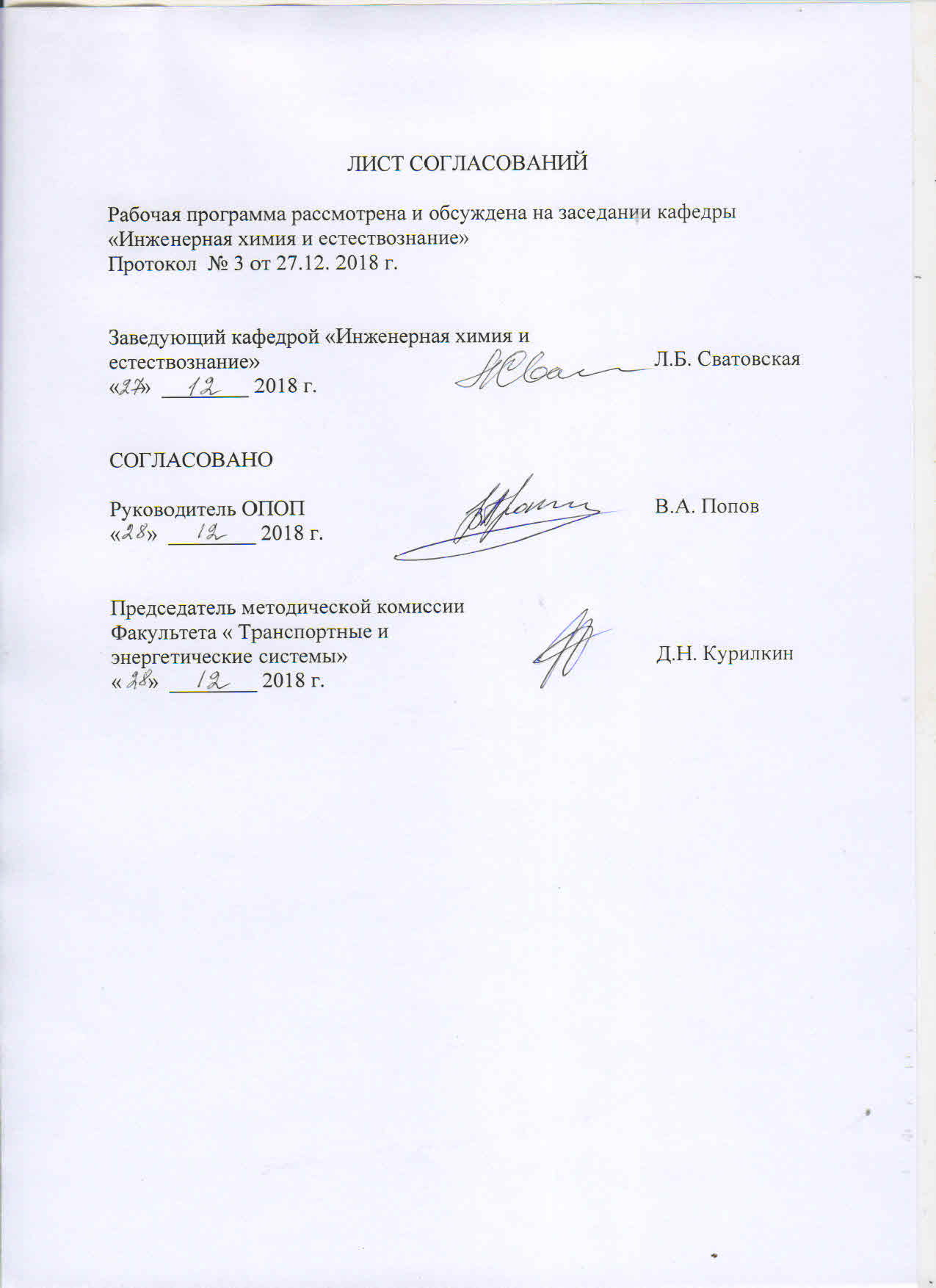 1. Цели и задачи дисциплиныРабочая программа составлена в соответствии с ФГОС, утвержденным «11» августа 2016 г., приказ № 1022 для специальности 23.05.01 «Наземные транспортно-технологические средства» специализация «Подъемно-транспортные, строительные, дорожные средства и оборудование» по дисциплине «Современные защитные материалы».Целью освоения дисциплины «Современные защитные материалы» является формирование у обучающихся целостного естественнонаучного мировоззрения, углубление имеющихся представлений и получение новых знаний и умений в области современных защитных материалов для осуществления профессиональной деятельности.Для достижения поставленных целей решаются следующие задачи: приобретение обучающимися теоретических знаний по основным понятиям и законам  коррозионной защиты и практических навыков по разработке и выбору наиболее эффективных методов защиты металлов от коррозии;обеспечение теоретической подготовки инженера железнодорожного транспорта для определения и предвидения особенностей коррозионного поведения металлов и сплавов в разных средах, для принятия обоснованных решений при проектировании металлоконструкций и эксплуатации различных видов новой техники, оборудования, отдельных производств и других объектов железнодорожного транспорта. 2. Перечень планируемых результатов обучения по дисциплине, соотнесенных с планируемыми результатами освоения основной образовательной программыПланируемыми результатами обучения по дисциплине являются: приобретение знаний, умений, навыков.В результате освоения дисциплины обучающийся должен:ЗНАТЬ:классификации коррозии по различным признакам, методы защиты от коррозии, способы получения металлических и неметаллических неорганических покрытий,свойства лакокрасочных материалов и покрытий. УМЕТЬ: анализировать и выбирать материалы   и   технологии, применяемые для   защиты   металлоконструкций на железнодорожном транспорте от коррозионного разрушения.ВЛАДЕТЬ:основными методами антикоррозионных работ  и  технологиями получения разных покрытий.	Приобретенные знания, умения, навыки и/или опыт деятельности, характеризующие формирование компетенций, осваиваемые в данной дисциплине, позволяют решать профессиональные задачи, приведенные в соответствующем перечне по видам профессиональной деятельности в п. 2.4 основной профессиональной образовательной программы (ОПОП).Изучение дисциплины направлено на формирование следующих профессиональных компетенций (ПК), соответствующих видам профессиональной деятельности, на которые ориентирована программа специалитета: проектно-конструкторской; организационно-управленческой:-способностью разрабатывать конкретные варианты решения проблем производства, модернизации и ремонта наземных транспортно-технологических средств, проводить анализ этих вариантов, осуществлять прогнозирование последствий, находить компромиссные решения в условиях многокритериальности и неопределенности (ПК-5);- способностью сравнивать по критериям оценки проектируемые узлы и агрегаты с учетом требований надежности, технологичности, безопасности, охраны окружающей среды и конкурентоспособности (ПК-9).Область профессиональной деятельности обучающихся, освоивших данную дисциплину, приведена в п. 2.1 ОПОП.Объекты профессиональной деятельности обучающихся, освоивших данную дисциплину, приведены в п. 2.2 ОПОП.3. Место дисциплины в структуре основной образовательной программыДисциплина «Современные защитные материалы» (Б1.В.ДВ.3.1) относится к вариативной части и является дисциплиной по выбору обучающегося. 4. Объем дисциплины и виды учебной работыДля очной формы обучения: Для заочной формы обучения:5. Содержание и структура дисциплины5.1 Содержание дисциплины5.2 Разделы дисциплины и виды занятийДля очной формы обучения:Для заочной формы обучения:6. Перечень учебно-методического обеспечения для самостоятельной работы обучающихся по дисциплине7. Фонд оценочных средств для проведения текущего контроля успеваемости и промежуточной аттестации обучающихся по дисциплинеФонд оценочных средств по дисциплине «Современные защитные материалы» является неотъемлемой частью рабочей программы и представлен отдельным документом, рассмотренным на заседании кафедры «Инженерная химия и естествознание» и утвержденным заведующим кафедрой". 8. Перечень основной и дополнительной учебной литературы, нормативно-правовой документации и других изданий, необходимых для освоения дисциплины8.1 Перечень основной учебной литературы, необходимой для освоения дисциплиныЛ.Л. Масленникова Современные защитные материалы на железнодорожном транспорте: учебное пособие. - СПб.:  ФГБОУ ВПО ПГУПС, 2015. – 43 с.Н.Л. Глинка «Общая химия»,  18-е изд. Учебник для вузов. Под редакцией А.В. Бабкова, В.А. Попкова // М.: Юрайт, 2011, 898 с.Лекции по инженерной химии и естествознанию. Часть I / под ред. Л.Б. Сватовской. – СПб.: ПГУПС, 2009. – 109 с.Лекции по инженерной химии и естествознанию. Часть II / Сватовская Л.Б. [и др.]; под ред. Л.Б. Сватовской. – СПб.: ПГУПС, 2012. – 52 с.Н. В. Коровин / Общая химия: учеб. для втузов/. - 12-е изд., испр.. - М.: Высшая школа, 2010. - 557 с.8.2 Перечень дополнительной учебной литературы, необходимой для освоения дисциплиныА. С. Неверов, Д. А. Родченко, И. И. Цырлин / Коррозия и защита материалов: учебное пособие для студентов технических специальностей образовательных учреждений высшего образования / Москва: ФОРУМ: Инфра-М, 2013. - 222 с.М.Н. Латутова, Е.И. Макарова / Полимерные материалы: учебное пособие /- СПб.: ПГУПС, 2011 – 24с.В.С. Пахомов /     Коррозия металлов и сплавов: справочник: в 2 кн./  Москва: Наука и технологии, 2013. Кн. 1. – 447с.В.С. Пахомов / Коррозия металлов и сплавов: справочник: в 2 кн./ Москва: Наука и технологии, 2013. Кн. 2. - 543 с.  Ю.П. Абакумова, Ю.Е. Жеско / Современная защита от коррозии на железнодорожном транспорте. [Электронный ресурс] /. — Электрон. дан. — М.: УМЦ ЖДТ, 2014. — 112 с. — Режим доступа: http://e.lanbook.com/book/59885 — Загл. с экрана.Л.Л. Масленникова / Современные защитные материалы: методические указания к лабораторным работам / СПб.: ПГУПС, 2003 – 12с.8.3 Перечень нормативно-правовой документации, необходимой для освоения дисциплиныГОСТ 28549.8-90 (ИСО 6743/8-87) Смазочные материалы, индустриальные масла и родственные продукты (класс L). Классификация. Группа R (временная защита от коррозии) (стр.44);ГОСТ 28549.9-90 (ИСО 6743/9-87) Смазочные материалы, индустриальные масла и родственные продукты (класс L). Классификация. Группы Х (пластичные смазки) (стр.5);ГОСТ 9.908-85 - Единая система защиты от коррозии и старения. Металлы и сплавы. Методы определения показателей коррозии и коррозионной стойкости.ГОСТ Р 9.905-2007 - Единая система защиты от коррозии и старения. Методы коррозионных испытаний. Общие требования.ГОСТ Р 9.517-2003 - Единая система защиты от коррозии и старения. Временная противокоррозионная защита изделий. Методы испытаний. 8.4 Другие издания, необходимые для освоения дисциплиныПри освоении данной дисциплины другие издания не используется.9. Перечень ресурсов информационно-телекоммуникационной сети «Интернет», необходимых для освоения дисциплиныЛичный кабинет обучающегося и электронная информационно-образовательная среда. [Электронный ресурс]. – Режим доступа: http://sdo.pgups.ru/ (для доступа к полнотекстовым документам требуется авторизация).Электронно-библиотечная система ЛАНЬ [Электронный ресурс]. Режим доступа:  https://e.lanbook.com — Загл. с экрана.Электронная библиотека онлайн «Единое окно к образовательным ресурсам» [Электронный ресурс]. Режим доступа: http://window.edu.ru, свободный. — Загл. с экрана.Электронно-библиотечная система ibooks.ru [Электронный ресурс]. Режим доступа:  http://ibooks.ru/ — Загл. с экрана.http://mirznanii.com/a/24683/korroziya-ee-vidy-zashchita-ot-korroziy10. Методические указания для обучающихся по освоению дисциплиныПорядок изучения дисциплины «Современные защитные материалы» следующий:1.	Освоение разделов дисциплины производится в порядке, приведенном в разделе 5 «Содержание и структура дисциплины». Обучающийся должен освоить все разделы дисциплины с помощью учебно-методического обеспечения, приведенного в разделах 6, 8 и 9 рабочей программы. 2.	Для формирования компетенций обучающийся должен представить выполненные типовые контрольные задания или иные материалы, необходимые для оценки знаний, умений, навыков и (или) опыта деятельности, предусмотренные текущим контролем (см. фонд оценочных средств по дисциплине).3.	По итогам текущего контроля по дисциплине, обучающийся должен пройти промежуточную аттестацию (см. фонд оценочных средств по дисциплине).11. Перечень информационных технологий, используемых при осуществлении образовательного процесса по дисциплине, включая перечень программного обеспечения и информационных справочных системПеречень информационных технологий, используемых при осуществлении образовательного процесса по дисциплине:технические средства (компьютерная техника, наборы демонстрационного оборудования);методы обучения с использованием информационных технологий (демонстрация мультимедийных материалов);Интернет-сервисы и электронные ресурсы (поисковые системы, электронная почта, онлайн-энциклопедии и справочники, электронные учебные и учебно-методические материалы согласно п. 9 рабочей программы)личный кабинет обучающегося  и электронная информационно-образовательная среда [Электронный ресурс]. Режим доступа: 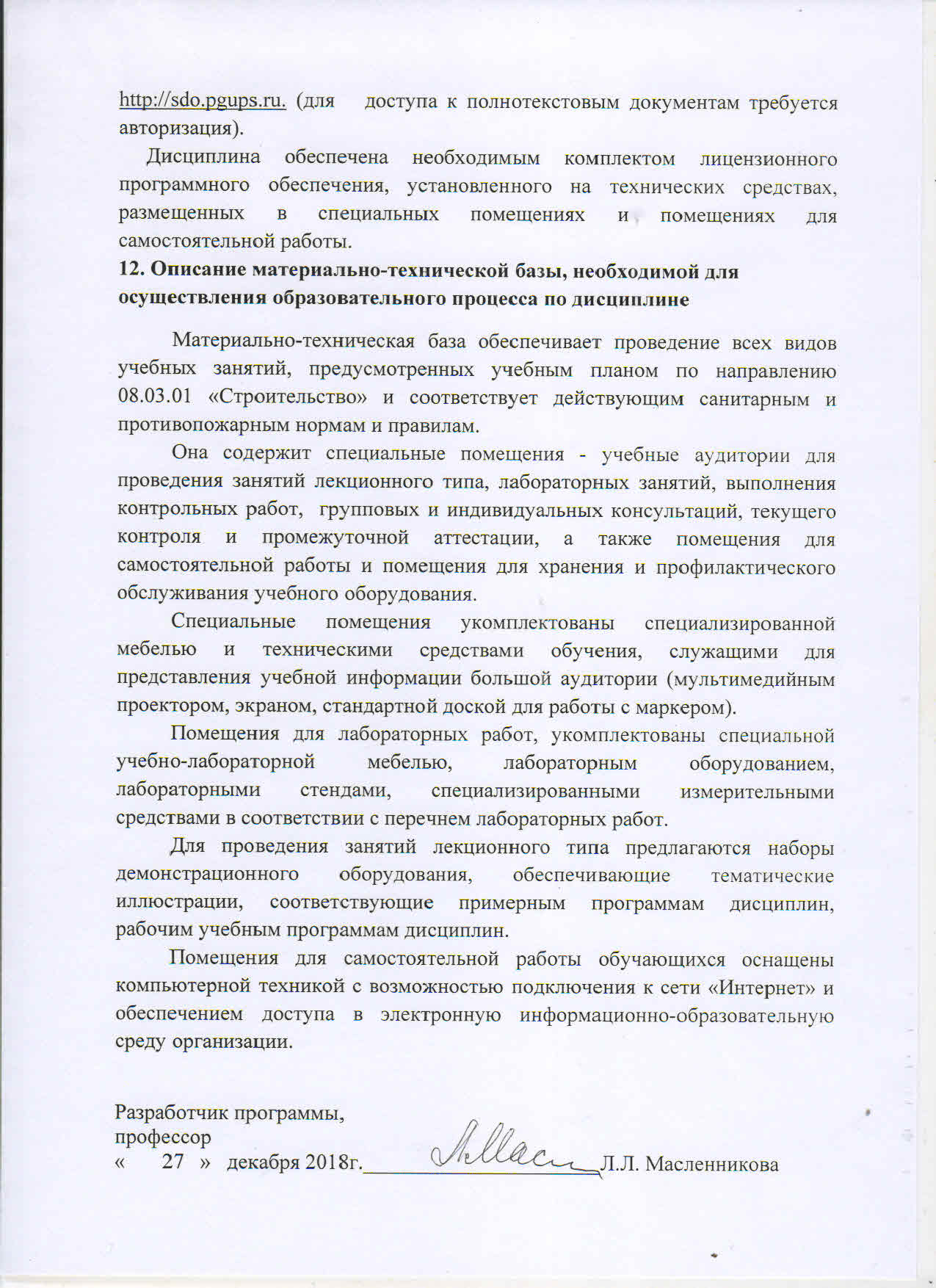 Вид учебной работыВсего часовСеместрВид учебной работыВсего часов5Контактная работа (по видам учебных занятий)В том числе:лекции (Л)практические занятия (ПЗ)лабораторные работы (ЛР)32160163216016Самостоятельная работа (СРС) (всего)6767Контроль99Форма контроля знанийЗЗОбщая трудоемкость: час / з.е.108/3108/3Вид учебной работыВсего часовКурсВид учебной работыВсего часов3Контактная работа (по видам учебных занятий)В том числе:лекции (Л)практические занятия (ПЗ)лабораторные работы (ЛР)84048404Самостоятельная работа (СРС) (всего)9696Контроль44Форма контроля знанийЗ; КЛРЗ; КЛРОбщая трудоемкость: час / з.е.108/3108/3№ п/пНаименование раздела дисциплиныСодержание раздела1Коррозия металлов Классификация коррозионных потерь.Основные понятия и определения коррозии металлов.Классификация коррозионных процессов по характеру коррозионного разрушения.Методы оценки коррозии.Влияние внешних и внутренних факторов на химическую коррозию.Электрохимическая коррозияДиаграммы пурбе.Поляризация и перенапряжение.2Антикоррозионные работы  и  требования к покрытиямОбщие сведения о методах защиты от коррозии.Классификация методов нанесения покрытий требования, предъявляемые к покрытиям. операции очистки поверхности металла.3Методы нанесения покрытийЭлектрохимические методы нанесения покрытий.Химические методы нанесения покрытий.Физические методы нанесения покрытий.Напыление покрытий.Наплавка.Плакирование и горячее окунание.4Металлические покрытияКлассификация металлических покрытий по механизму защиты от коррозии. Анодные и катодные покрытия.5Полимерные защитные материалыОбщие сведения о пластических массах.Ненаполненные пластмассы – термопласты.Композиционные наполненные пластмассы.6Неметаллические неорганические покрытияЗащитные оксидные пленки. Покрытия силикатными эмалями (эмалирование).Ситалловые покрытия.Металлоподобные и керметные покрытия.Аморфные покрытия.7Органосиликатные и резиновые защитные материалыПокрытия самоклеющимися пленками.Органосиликатные защитные материалы.Резиновые материалы.8Лакокрасочные и смазочные защитные материалыОбщие понятия. Пленкообразующие вещества. Олифы. Пигменты. Растворители и разбавители. Лаки. Эмали. Краски. Водоэмульсионные лкм. Грунтовки и шпатлевки. Система покрытий. Смазочные материалы.№ п/пНаименование разделов дисциплиныЛПЗЛРСРС1Коррозия металлов20692Антикоррозионные работы  и  требования к покрытиям20693Методы нанесения покрытий20694Металлические покрытия20485Полимерные защитные материалы20486Неметаллические неорганические покрытия20487Органосиликатные и резиновые защитные материалы20488Лакокрасочные и смазочные защитные материалы2028ИтогоИтого1601667№ п/пНаименование разделов дисциплиныЛПЗЛРСРС1Коррозия металлов 0,502122Антикоррозионные работы  и  требования к покрытиям0,502123Методы нанесения покрытий0,502124Металлические покрытия0,502125Полимерные защитные материалы0,502126Неметаллические неорганические покрытия0,502127Органосиликатные и резиновые защитные материалы0,500128Лакокрасочные и смазочные защитные материалы0,50012ИтогоИтого40496№п/пНаименование разделаНаименование разделаПеречень учебно-методического обеспеченияПеречень учебно-методического обеспечения1Коррозия металловКоррозия металловЛекции по инженерной химии и естествознанию. Часть I / под ред. Л.Б. Сватовской. – СПб.: ПГУПС, 2009. – 109 с.ГОСТ 9.908-85 - Единая система защиты от коррозии и старения. Металлы и сплавы. Методы определения показателей коррозии и коррозионной стойкости.Лекции по инженерной химии и естествознанию. Часть I / под ред. Л.Б. Сватовской. – СПб.: ПГУПС, 2009. – 109 с.ГОСТ 9.908-85 - Единая система защиты от коррозии и старения. Металлы и сплавы. Методы определения показателей коррозии и коррозионной стойкости.2Антикоррозионные работы  и  требования к покрытиямАнтикоррозионные работы  и  требования к покрытиямЛ.Л. Масленникова Современные защитные материалы на железнодорожном транспорте: учебное пособие. - СПб.:  ФГБОУ ВПО ПГУПС, 2015. – 43 с.А. С. Неверов, Д. А. Родченко, И. И. Цырлин / Коррозия и защита материалов: учебное пособие для студентов технических специальностей образовательных учреждений высшего образования / Москва: ФОРУМ: Инфра-М, 2013. - 222 с.Л.Л. Масленникова Современные защитные материалы на железнодорожном транспорте: учебное пособие. - СПб.:  ФГБОУ ВПО ПГУПС, 2015. – 43 с.А. С. Неверов, Д. А. Родченко, И. И. Цырлин / Коррозия и защита материалов: учебное пособие для студентов технических специальностей образовательных учреждений высшего образования / Москва: ФОРУМ: Инфра-М, 2013. - 222 с.3Методы нанесения покрытийМетоды нанесения покрытийЛекции по инженерной химии и естествознанию. Часть II / Сватовская Л.Б. [и др.]; под ред. Л.Б. Сватовской. – СПб.: ПГУПС, 2012. – 52 с. В.С. Пахомов / Коррозия металлов и сплавов: справочник: в 2 кн./ Москва: Наука и технологии, 2013. Кн. 1. – 447с.Лекции по инженерной химии и естествознанию. Часть II / Сватовская Л.Б. [и др.]; под ред. Л.Б. Сватовской. – СПб.: ПГУПС, 2012. – 52 с. В.С. Пахомов / Коррозия металлов и сплавов: справочник: в 2 кн./ Москва: Наука и технологии, 2013. Кн. 1. – 447с.4Металлические покрытияМеталлические покрытияЛ.Л. Масленникова Современные защитные материалы на железнодорожном транспорте: учебное пособие. - СПб.:  ФГБОУ ВПО ПГУПС, 2015. – 43 с.В.С. Пахомов / Коррозия металлов и сплавов: справочник: в 2 кн./ Москва: Наука и технологии, 2013. Кн. 2. - 543 с.Л.Л. Масленникова Современные защитные материалы на железнодорожном транспорте: учебное пособие. - СПб.:  ФГБОУ ВПО ПГУПС, 2015. – 43 с.В.С. Пахомов / Коррозия металлов и сплавов: справочник: в 2 кн./ Москва: Наука и технологии, 2013. Кн. 2. - 543 с.5Полимерные защитные материалыН.Л. Глинка «Общая химия»,  18-е изд. Учебник для вузов. Под редакцией А.В.Бабкова, В.А. Попкова // М.: Юрайт, 2011, 898 с.Латутова М.Н., Макарова Е.И. / Полимерные материалы учебное пособие / - СПб.: ПГУПС, 2011 – 24.с. 	Н.Л. Глинка «Общая химия»,  18-е изд. Учебник для вузов. Под редакцией А.В.Бабкова, В.А. Попкова // М.: Юрайт, 2011, 898 с.Латутова М.Н., Макарова Е.И. / Полимерные материалы учебное пособие / - СПб.: ПГУПС, 2011 – 24.с. 	6Неметаллические неорганические покрытия 1.  Н. В. Коровин / Общая химия: учеб. для втузов/. - 12-е изд., испр.. - М.: Высшая школа, 2010. - 557 с.2.  ГОСТ Р 9.517-2003 - Единая система защиты от коррозии и старения. Временная противокоррозионная защита изделий. Методы испытаний. 1.  Н. В. Коровин / Общая химия: учеб. для втузов/. - 12-е изд., испр.. - М.: Высшая школа, 2010. - 557 с.2.  ГОСТ Р 9.517-2003 - Единая система защиты от коррозии и старения. Временная противокоррозионная защита изделий. Методы испытаний.7Органосиликатные и резиновые защитные материалы1. ГОСТ Р 9.905-2007 - Единая система защиты от коррозии и старения. Методы коррозионных испытаний. Общие требования.2.	Лекции по инженерной химии и естествознанию. Часть I / под ред. Л.Б. Сватовской. – СПб.: ПГУПС, 2009. – 109 с.	1. ГОСТ Р 9.905-2007 - Единая система защиты от коррозии и старения. Методы коррозионных испытаний. Общие требования.2.	Лекции по инженерной химии и естествознанию. Часть I / под ред. Л.Б. Сватовской. – СПб.: ПГУПС, 2009. – 109 с.	8Лакокрасочные и смазочные защитные материалыЮ.П. Абакумова, Ю.Е. Жеско / Современная защита от коррозии на железнодорожном транспорте. [Электронный ресурс] /. — Электрон. дан. — М.: УМЦ ЖДТ, 2014. — 112 с. — Режим доступа: http://e.lanbook.com/book/59885 — Загл. с экрана.ГОСТ 28549.8-90 (ИСО 6743/8-87) Смазочные материалы, индустриальные масла и родственные продукты (класс L). Классификация. Группа R (временная защита от коррозии)Ю.П. Абакумова, Ю.Е. Жеско / Современная защита от коррозии на железнодорожном транспорте. [Электронный ресурс] /. — Электрон. дан. — М.: УМЦ ЖДТ, 2014. — 112 с. — Режим доступа: http://e.lanbook.com/book/59885 — Загл. с экрана.ГОСТ 28549.8-90 (ИСО 6743/8-87) Смазочные материалы, индустриальные масла и родственные продукты (класс L). Классификация. Группа R (временная защита от коррозии)